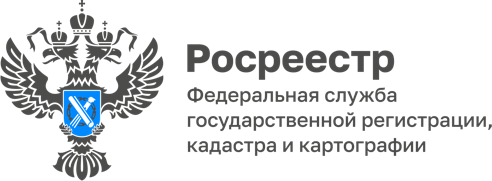 06.12.2022Управление Росреестра по Республике Адыгея:                                                       в период с 1 по 30 ноября 6298 заявлений подано                                                 на учётно-регистрационные действияНаша рубрика #СтатистикаЗа ноябрь 2022 года в Управление Росреестра по Республике Адыгея поступило 6298 заявлений на учетно-регистрационные действия. В электронном виде направлено 2319 пакетов документов (36,8% от общего числа). Количество заявлений на регистрацию ипотеки, поступивших при взаимодействии с кредитными организациями, по итогам ноября, составило 427, из них 77,3% (330) - в электронном виде.За отчетный период на регистрацию договоров долевого участия поступило 190 заявлений, из них 73,7% (140) направлены в электронном виде. Материал подготовлен Управлением Росреестра по Республике Адыгея------------------------------------Контакты для СМИ: (8772)56-02-4801_upr@rosreestr.ruwww.rosreestr.gov.ru385000, Майкоп, ул. Краснооктябрьская, д. 44